Radni list za 2. razred osnovne školeU svako prazno srce  upiši po jednu riječ  na koju si pomisliš  kada čuješ  riječ Isus ! O Isusu čitamo u drugom dijelu Biblije koji se naziva_______________ ___________EVANĐELJA SU:Pisma kršćanimaRadosna vijest o Isusovom dolaskuKnjiga o vjeriZaokruži riječi koje su uljezi i ne pripadaju riječima u nizu! Evanđelje, tužna vijest, Isusov život, Matej, Abraham, Marko, Luka, Ivan, Danijel ,Stari zavjetU kružić stavi T za točnu tvrdnju ,a N za netočnu , a zatim napiši točnu riječ tamo gdje je netočno.Isus je Spasitelj svih ljudi.     ___________________Isus nije imao učenike, koji su ga slijedili.______________________Apostoli su Josipovi učenici.______________________________Novi  zavjet ima 7 evanđelja. _______________________________ Evanđelja su tekstovi koje su napisali   Isusovi učenici, koje nazivamo apostoli __________________Evanđelisti su opisali samo Isusovo rođenje   ____________________Glavni lik u Evanđeljima je Isus. ____________________ Ljude koji su napisali evanđelja nazivamo evanđelisti. Imena evanđelista oboji crvenom bojom! Zaokruži ime knjige koja se nalazi u Novom zavjetu, a govori o prvim kršćanima: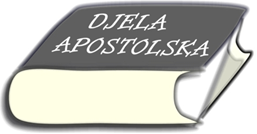 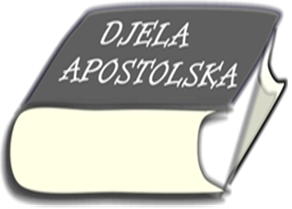 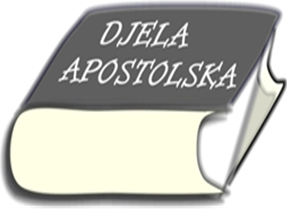 Apostoli su pisali pisma kršćanskim zajednicama ili pojedincima. Ta pisma nazivamo________________________9.U Djelima apostolskim piše o kršćanima:Kršćani su živjeli kao jedno _______ i jedna duša. Oni su  bili _________________ , pomagali su drugima i redovito ___________________ . Sastajali su se ___________________ . Kad su ljudi vidjeli njihovu ____________________ i oni su  postajali _____________________ .10.Zamisli da si ti pisac POSLANICE i napiši poslanicu-pismo svojem razredu u pismu im pojasni što Isus znači u tvom životu i što želi da mi-njegovi učenici  činimo.